TO:                                                                                                 一年一度的行业盛会 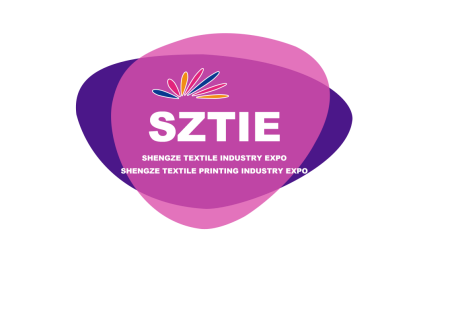 2020中国（盛泽）国际纺织机械及印花工业展览会 China (Shengze) International Textile Machinery and Printing Industry Exhibition     时间： 2020年4月22-24日                             地点：中国江苏.盛泽国际会展中心                                                                           传统织造   遇见   未来开发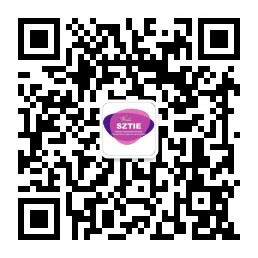 主办单位苏州市吴江区盛泽镇人民政府中国东方丝绸市场管理委员会承办单位北京博闻国际展览有限公司苏州盛泽东方会展有限公司      苏州绸都网络科技股份有限公司 展出面积 +18,000平方米、展商数量 +300家 、观众数量 +20,000人次 展会概况苏州盛泽镇，被称为“天下丝绸第一镇”，是享誉中外的“丝绸古镇、纺织名城、面料之都”，汇聚了5000余家纺织生产企业、7000多家纺织商贸公司，形成了千亿元级的纺织产业基地和贸易市场。盛泽在形成完整纺织产业链同时，已发展成为中国最大的纺织产业基地。随着“中国制造2025”的实施推进，盛泽以“技术纺织+生态健康+智能制造+新兴业态”的全新模式，促进纺织产业提档升级。全力推进纺织产业的“高新化、生态化、智能化、时尚化”发展步伐，大力推进纺织制造业“机器换人”，发展智能工厂，充分利用世界最先进的纺织智能设备及物联网技术，全面提升纺织智能化生产水平。作为江苏地区领先的纺机与印花行业盛会， SZTIE 2020中国（盛泽）国际纺织机械及印花工业展览会紧跟国际发展趋势与市场需求，专注传统纺织制造技术升级和未来纺织技术开发，推动企业在该领域的创新及高速发展，提升国际影响力、市场竞争力、文化传承力的最佳展示平台。上届展会数据：+300  展商+20000   专业观众 +18000 M2   展示面积+4场同期会议政府推动产业升级       共创机器换人时代----打造盛泽纺机印花工业一站式采购平台2020国际馆启动SZTIE  参展范围织造机械                                                                                针织机械 染整机械 纺纱及产业用纺织品机械 纺织机械器材及配件 绣花机械 缝制设备 数码印花机械 印花、染色后整设备 各类染料、有机颜料和纺织化学品 新材料、新技术及新设计纺织品 其他SZTIE  专题展区智能制造&物联网展区 绿色环保&污水处理展区 SZTIE  4大优势区域优势——交通方便设施齐全盛泽位于江苏最南端，紧邻上海、杭州、苏州，距离上海虹桥机场、浦东国际机场、杭州萧山机场均只有1-2小时车程，处于苏嘉杭高速内，227省道贯穿境内，地理位置优越，2014年全新启用的国际会展中心硬、软件设施堪称一流。产业优势——全国最大的纺织品生产，织造基地吴江区（盛泽）拥有各类纺织生产企业5000余家，无梭织机总量25万台左右，年产量200亿米，年产各类化纤丝400万吨，年印染能力50亿米，形成了从化纤丝、织造、印染、后整理、服装的完整产业链，产业集群优势十分明显，是全国最大的纺织品生产织造基地。市场优势——交易额连续多年名列全国纺织服装市场第一位位于盛泽的中国东方丝绸市场占地4.5平方公里，拥有近7000家纺织贸易公司，常年供应各类纺织原料、真丝绸、家纺布、装饰布、服装、纺织机械、配件等10余大类、数千个品种。市场交易额超千亿元，并连续多年名列全国纺织品服装市场第一位。传媒优势——政府支持、市场化运作，宣传力度大，专业性强本次展览会的相关主承办单位将精心打造，在各级电视台、专业报刊杂志、行业网站、户外广告等优势媒体上刊登发布展会信息，扩大展会的影响力；同时将更多渠道邀请采购商莅临参观采购，为参展企业创造商机。SZTIE  4场同期活动进一步打造高效的技术及商贸交流平台“中国制造2025”盛泽纺织智能制造大会 2、印染纺织行业节能环保高峰论坛3、 纺织业与互联网融合发展论坛4、 纺织新技术、新产品发布会热点活动（欢迎业内各界申请举办）(welcome application from all walks of life) SZTIE  参展收费A、标准展位普通展台（3m*3m）:   国内企业 RMB 8800\个      精装展台（3m*3m）:   国内企业 RMB 9800\个 ，  国外企业 RMB 12800\个光地展位（36m2起租）国内企业    RMB 800\M2 ，   国外企业   RMB 1200\M2会刊广告D、其它广告SZTIE 参观时间4月22日   Apr 22，  9：00-17：004月23日   Apr 23， 9：00-17：004月24日  Apr 24，  9：00-16：00SZTIE 展馆地址江苏吴江区-盛泽国际会展中心江苏省苏州市吴江区盛泽镇人福绸都大道盛泽国际会展中心 SZTIE买家预登记方法扫码注册二维码省去至少30分钟现场排队时间，提前参观可获赠会刊一本 定期接受行业最新资讯和展会最新动态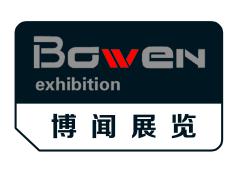 SZTIE 展位预订及咨询：地址/ADD：北京市朝阳区酒仙桥路14号院5号 邮箱/E-mail: 3375964046@qq.com联系人: 张林　13161224633（同微信）封面封底封二/扉页封三彩色内页展报RMB 20000RMB 15000RMB 8000RMB 5000RMB 3000RMB 3000礼品袋参观证参观券证件吊绳桁架广告RMB 10000/个RMB 15000/展期RMB 8000/万张RMB 8000/展期RMB 800/㎡